PENGARUH BRAIN GYM TERHADAP MEMORI JANGKA PENDEK ANAK USIA 5-6 TAHUN DI PAUD HOSANA FUN KIDS PEKANBARUSKRIPSI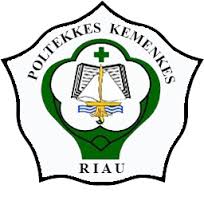 OLEHLISBET ANITA SIMAMORAP031815301016KEMENTERIAN KESEHATAN REPUBLIK INDONESIAPOLITEKNIK KESEHATAN RIAUJURUSAN KEBIDANANPRODI D-IV KEBIDANANPEKANBARU2019PENGARUH BRAIN GYM TERHADAP MEMORI JANGKA PENDEK ANAK USIA 5-6 TAHUN DI PAUD HOSANA FUN KIDS PEKANBARUSKRIPSIDiajukan Sebagai Syarat Untuk Menyelesaikan Pendidikan Diploma IV KebidananOLEHLISBET ANITA SIMAMORAP031815301016KEMENTERIAN KESEHATAN REPUBLIK INDONESIAPOLITEKNIK KESEHATAN RIAUJURUSAN KEBIDANANPRODI D-IV KEBIDANANPEKANBARU2019